Il sottoscritto Dr. ………………………….………………………………. nato a …………………………… il ……………………….………….., residente in via ……………………………………, n. …………, a ………………………………...…………., prov. ….., telefono …………………………… iscritto all’Ordine dei Medici Veterinari della provincia di ………………………………… al n° …………………..., accetta l’incarico di Veterinario responsabile della scorta farmaci veterinari detenuti presso l’impianto di allevamento della Ditta………………………………………………. e sito in …………………………..………, cod. Az. ………………………….. in sostituzione del Dr. ………………….………………………….……A tal fine:Allega dichiarazione sostitutiva di atto di notorietà attestante la sussistenza dei requisiti necessari allo svolgimento dell’attività di cui all’oggetto ai sensi del D.Lvo  n. 193/06 art. 81, come modificato dal D.Lvo n. 143/07 (dichiaro di non svolgere incarichi di dipendenza o collaborazione presso enti o strutture pubbliche, aziende farmaceutiche, grossisti o mangimifici);Ai sensi dell’art. 81 del D.Lgs. 193/2006 e succ. modificaz., dichiara che le altre strutture presso le quali svolge le medesime mansioni sono (segue elenco):Luogo e data ………………………….								Timbro e firma del medico veterinariosostituto del responsabile delle scorte								……………………………………………………….Ai sensi dell’art. 13 del D.lgs 196/03 “Codice in materia di protezione dei dati personali” si informa che il trattamento dei dati personali da lei forniti con il presente modulo, obbligatori per avviare il procedimento, è finalizzato esclusivamente all’espletamento del procedimento per il quale sono richiesti. Il trattamento potrà avvenite con modalità sia manuale che elettronica, i dati potranno essere comunicati a soggetti pubblici coinvolti nel procedimento nei casi consentiti dalla normativa vigente. Il titolare del trattamento è l’Azienda USL di Ferrara nella persona del suo rappresentante pro tempore. Il responsabile del trattamento è il Direttore del Dipartimento Sanità Pubblica al quale potrà rivolgersi per far valere i suoi diritti ai sensi dell’art. 7 D.lgs 196/2003.Allegato n. 1(c) alla PUO “Rilascio autorizzazioni alla detenzione di scorte di medicinali veterinari” – UO AV – Versione 02 del 11/05/2016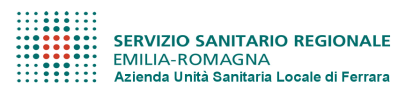 Dipartimento di Sanità PubblicaUnità Operativa Attività VeterinarieDirettore: Dott.a Chiara BerardelliDomanda di autorizzazione alla detenzione di SCORTE DI MEDICINALI VETERINARI in allevamento di animali DESTINATI alla produzione di alimenti (artt. 80-81 del D.Lgs. 193/06 e succ. modif.)Accettazione incarico di sostituzione medico veterinario responsabile scorte…………………………………………….……………………………………………..…………………………………………….……………………………………………..…………………………………………….……………………………………………..